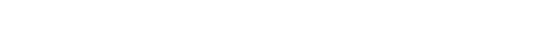 Information for grantees2015Communications officeThe Kresge FoundationTroy, MichiganGrant recipients,First of all, let us offer our congratulations. Our program staff colleagues review many requests from excellent nonprofit organizations doing excellent work. Yours clearly stands out.We’d like to take just a minute to let you know about some Kresge resources and talk about ways we may be able to support your efforts.Our primary communication vehicle is kresge.org. You’ll find content there that may be helpful, such as information about staff members; our annual report, and a growing resource library. We believe that you’re best able to tell your community and constituents about your Kresge support. We have no special protocols for news releases. Please share news about your grant as you see fit. Our name is The Kresge Foundation. We appreciate it when you retain all three words. Here’s a description of the foundation that you may wish to include:The Kresge Foundation is a $3.5 billion private, national foundation that works to expand opportunities in America’s cities through grantmaking and investing in arts and culture, education, environment, health, human services, and community development in Detroit.  In 2014, the Board of Trustees approved 408 awards totaling $242.5 million. That included a $100 million award to the Foundation for Detroit’s Future, a fund created to soften the impact of the city’s bankruptcy on pensioners and safeguard cultural assets at the Detroit Institute of Arts. A total $138.1 million was paid out to grantees over the course of the year. In addition, our Social Investment Practice made commitments totaling $20.4 million in 2014. For more information, visit kresge.org.You’ll find our brandmark, or logo, here. We value transparency and are proud to be among the funders that meets the Foundation Center’s “glass pockets” criteria. We include all our grants and investments in our annual report and publish that information on our website. We encourage you to be forthcoming in responding to any media or other inquiries about our support for your organization.We hope you’ll stay connected to the foundation through email news alerts. We know your inbox is stuffed: We don’t overdo it and you can select the program that matters to you.You can also find us on Twitter and Facebook. Please let us know when we may be able to help you by using those channels to help spread your news. We’re happy to hear from you, and to be able to share things like a great photo of your work or story about how it’s making a difference. You can reach us on those platforms or by email at StayConnected@kresge.org.